第一金控的職業病及健康教育第二十條 等級：進階資料來源：2018年第一金控企業社會責任報告書第一金控依據工作及員工特質描繪出員工健康風險地圖，並依其風險對營運之影響制定出預防計畫。並舉辦相關健康講座，提供員工正確的健康知識企業概述第一金控在第一銀行累積的穩固基礎上，於2003年7月31日再橫向結盟異業，換股合併一銀證券、明台產險、建弘投信，集團版圖因此橫跨銀行、證券、產險與資產管理。2003年7月28日，更成功以新股發行臺灣金融機構首宗海外存託憑證，募集約新臺幣173億元，並有效改善第一金控及其子公司之財務結構。2004年5月至9月間，第一金控再以設立子公司的方式，陸續跨入不良債權資產管理、創業投資、金融管理顧問與財產保險代理金融服務業務。2005年，第一金控重新擬定集團發展策略，宣示在銀行通路的基礎上，藉由集團資源共享與財務運籌，積極經營一次購足的金融服務與商品銷售，以逐步達成成為臺灣與區域最佳領導金融機構願景。隨後在2005年9月，完成出售子公司明台產險予日商三井住友保險公司，並於2006年4月在銀行端完成事業群新組織架構的調整。案例描述第一金控依據工作型態、作業環境、年齡性別分布等重要指標，篩選辨識出員工發生率較高之健康風險，透過定期健康檢查及各項風險預防計畫進行週期性風險評估，分析出2018年度員工健康議題之風險地圖如下：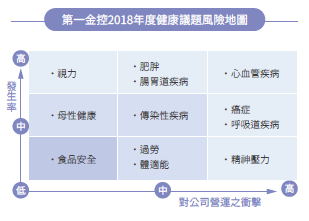 根據篩選出的健康議題，依其發生率及對公司營運之衝擊，辨識出高中低之健康議題風險，並針對中-高度發生率／衝擊程度之議題規畫並檢討各項風險預防計畫，2018年度風險預防計畫包含健康檢查、異常工作負荷促發疾病預防計畫、人因性危害預防計畫、母性工作保護計畫。並舉辦健康講座，2018年實施成效如下：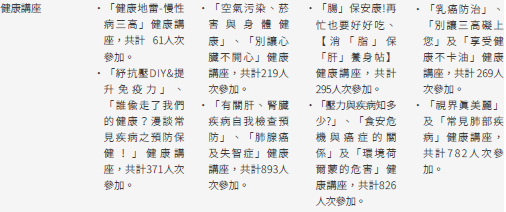 